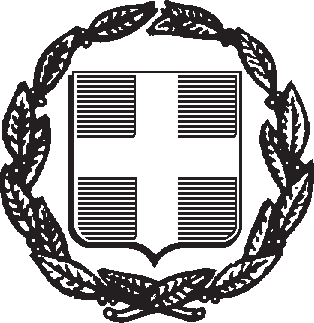 ΥΠΕΥΘΥΝΗ ΔΗΛΩΣΗ(άρθρο 8 Ν.1599/1986)Η ακρίβεια των στοιχείων που υποβάλλονται με αυτή τη δήλωση μπορεί να ελεγχθεί με βάση το αρχείο άλλων υπηρεσιών (άρθρο 8 παρ. 4 Ν. 1599/1986)Με ατομική μου ευθύνη και γνωρίζοντας τις κυρώσεις (3), που προβλέπονται από τις διατάξεις της παρ. 6 του άρθρου 22 του Ν. 1599/1986 και σύμφωνα με τις διατάξεις της υποπαραγράφου Α2 της παραγράφου Α του πρώτου άρθρου του ν.4152/2013 (ΦΕΚ 107 Α΄) και την κατ’ εξουσιοδότηση εκδοθείσα Απόφαση Γενικού Γραμματέα Δημοσίων Εσόδων (ΠΟΛ 1112/2013 ΦΕΚ 1237 Β΄) δηλώνω τα κάτωθι:Νομικό πρόσωπο για το οποίο αιτούμαι να ρυθμίσω τα χρέη του και νομίμως εκπροσωπώ :(ΑΦΜ  νομικού  προσώπου  …………………………..,  ΑΦΜ  αιτούντος …………………………και   ΑΦΜ  λοιπών  προσώπων	τα  οποία  ευθύνονται  για  τα  χρέη  του  νομικού  προσώπου…………………………………………………………………………………………………………….)Δεν έχω καταδικαστεί για τα αδικήματα των άρθρων 17,18,και 19 του ν. 2523/97 και δεν έχει ασκηθεί κατ’ εμού ποινική δίωξη για φοροδιαφυγή για τα ως άνω αδικήματα που σχετίζονται με το εν λόγω νομικό πρόσωπο.α) έχει υποβληθεί αίτηση για:(ι) κήρυξη σε πτώχευση του νομικού προσώπου το οποίο εκπροσωπώ………………………….(ιι) υπαγωγή σε διαδικασία εξυγίανσης του νομικού προσώπου το οποίο εκπροσωπώ (άρθρα 99 επ.Πτωχ. Κωδ.)……………………………………………………………………………………..(ιιι) υπαγωγή σε διαδικασία ειδικής εκκαθάρισης του νομικού προσώπου το οποίο εκπροσωπώ (άρθρο 106 ια	Πτωχ. Κωδ.	Ή άλλες ειδικές διατάξεις)…………………………………………….β) δεν έχει υποβληθεί καμία από τις ανωτέρω αιτήσεις…………………………………………………Στοιχεία δηλούμενου μηνιαίου εισοδήματος:(α)		Κέρδη	/	ζημιές	τελευταίου οικονομικού έτους …………………………………………………….(β) Πάγιες μηνιαίες υποχρεώσεις (δάνεια κλπ)………………………………………………………….(γ) Αναμενόμενα (επιπλέον) κέρδη / ζημιές τρέχοντος οικονομικού έτους…………………………..Περιουσιακά στοιχεία (α) Ακίνητη περιουσία:Έχω δηλώσει το σύνολο των εμπραγμάτων δικαιωμάτων επί ακινήτων στο ειδικό έντυπο φορολογίας…………………………………………………………………………………………….Μη δηλωθέντα εμπράγματα δικαιώματα επί ακινήτων (π.χ. εμπράγματα δικαιώματα πρόσφατα αποκτηθέντα ή εμπράγματα δικαιώματα στο εξωτερικό για τα οποία δεν υπάρχει υποχρέωση δήλωσης)Διεύθυνση, περιγραφή, εμπράγματο δικαίωμα, ποσοστό………………………………………………………………………………………………………………………………………………………………………………………(β) Πλωτά και εναέρια μεταφορικά μέσα καθώς και τα κάθε χρήσης οχήματα:Έχω δηλώσει το σύνολο των μεταφορικών μέσων στο ειδικό έντυπο φορολογίας ……………..Μη δηλωθέντα μεταφορικά μέσα και οχήματα (δεν υφίσταται υποχρέωση δήλωσης, πρόσφατα αποκτηθέντα κτλ)Είδος, αριθμός νηολογίου/κυκλοφορίας, ποσοστό κτλ………………………………………………………………………………………………………….…………………………………………………………………………………………………………. (γ) Λοιπά περιουσιακά στοιχείαομόλογα, μετοχές, ομολογίες, μερίδια αμοιβαίων κεφαλαίων, παράγωγα χρηματοοικονομικά προϊόντα, άλλες περιπτώσειςΠεριγραφή: είδος, τίτλος, αριθμός χαρτοφυλακίου, τρέχουσα αξία……………………………………………………………………………………………………………………………………………………………………………………………………………………Συμμετοχή σε κάθε είδους επιχειρήσεις Περιγραφή: είδος συμμετοχής, είδος επιχείρησης κλπ……………………………………………………………………………………………………………………………………………………………………………………………………………………..Κινητά αξίας (π.χ. έργα τέχνης, συλλογές) Περιγραφή: είδος, πλήθος, αξία…………………………………………………………………………………………………………..………………………………………………………………………………………………………….. (δ) Λογαριασμοί σε τράπεζες, ταμιευτήρια, ΕΛΤΑ και άλλα ημεδαπά ή αλλοδαπά πιστωτικάιδρύματαΑριθμοί Λογαριασμών (ΙΒΑΝ) …………………………………………………………………………………………………………………………………………………………………………………. (ε) ΠΑΓΙΑ ΕΝΤΟΛΗ (υποχρεωτικό πεδίο)Αριθμός λογαριασμού (IBAN) με το οποίο θα συνδέσω την πάγια εντολή αυτόματης χρέωσης……………………………………………………………………………………………Θα αποστείλω εντός μηνός/επισυνάπτεται (διαγράφεται κατά περίπτωση) βεβαίωση ανεξάρτητου εκτιμητή	(συμπληρώνεται	για	ποσό	ρυθμιζόμενης	βασικής	οφειλής	άνω	των	50.000ευρώ)………………………………………………………….7.	Θα αποστείλω εντός μηνός/επισυνάπτονται (διαγράφεται κατά περίπτωση) δικαιολογητικά για την πλήρη διασφάλιση της οφειλής(συμπληρώνεται για ποσό ρυθμιζόμενης βασικής οφειλής άνω των 150.000 ευρώ………………………………………………………………………………Ημερομηνία:	20Ο – Η Δηλ.(Υπογραφή)Αναγράφεται από τον ενδιαφερόμενο πολίτη ή Αρχή ή η Υπηρεσία του δημόσιου τομέα, που απευθύνεται η αίτηση.Αναγράφεται ολογράφως.«Όποιος εν γνώσει του δηλώνει ψευδή γεγονότα ή αρνείται ή αποκρύπτει τα αληθινά με έγγραφη υπεύθυνη δήλωση του άρθρου 8 τιμωρείται με φυλάκιση τουλάχιστον τριών μηνών. Εάν ο υπαίτιος αυτών των πράξεων σκόπευε να προσπορίσει στον εαυτόν του ή σε άλλον περιουσιακό όφελος βλάπτοντας τρίτον ή σκόπευε να βλάψει άλλον, τιμωρείται με κάθειρξη μέχρι 10 ετών.Σε περίπτωση ανεπάρκειας χώρου η δήλωση συνεχίζεται στην πίσω όψη της και υπογράφεται από τον δηλούντα ή την δηλούσα.ΠΡΟΣ(1):Ο – Η Όνομα:Επώνυμο:Επώνυμο:Όνομα και Επώνυμο Πατέρα:Όνομα και Επώνυμο Πατέρα:Όνομα και Επώνυμο Πατέρα:Όνομα και Επώνυμο Πατέρα:Όνομα και Επώνυμο Μητέρας:Όνομα και Επώνυμο Μητέρας:Όνομα και Επώνυμο Μητέρας:Όνομα και Επώνυμο Μητέρας:Ημερομηνία γέννησης(2):Ημερομηνία γέννησης(2):Ημερομηνία γέννησης(2):Ημερομηνία γέννησης(2):Τόπος Γέννησης:Τόπος Γέννησης:Τόπος Γέννησης:Τόπος Γέννησης:Αριθμός Δελτίου Ταυτότητας:Αριθμός Δελτίου Ταυτότητας:Αριθμός Δελτίου Ταυτότητας:Αριθμός Δελτίου Ταυτότητας:Τηλ:Τόπος Κατοικίας:Τόπος Κατοικίας:Οδός:Αριθ:ΤΚ:Αρ. Τηλεομοιοτύπου (Fax):Αρ. Τηλεομοιοτύπου (Fax):Αρ. Τηλεομοιοτύπου (Fax):Δ/νση Ηλεκτρ.Ταχυδρομείου (Εmail):Δ/νση Ηλεκτρ.Ταχυδρομείου (Εmail):